«От Сердца к Сердцу» (педагогический совет)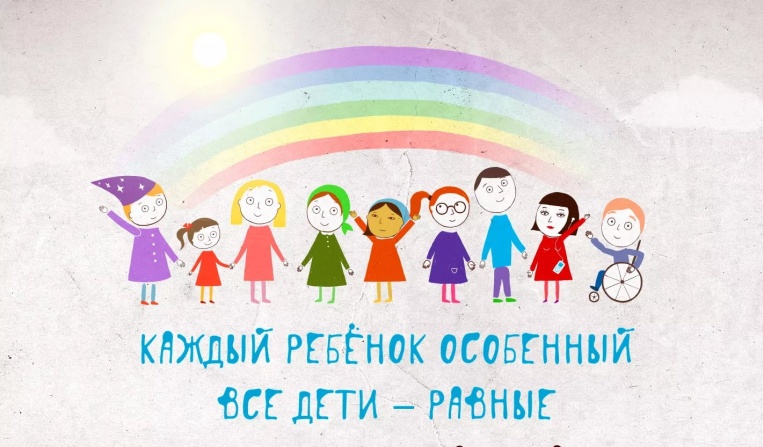    27.03.2019г. в МБДОУ «ДСКВ № 42 «Огонёк» состоялся педагогический совет по теме «Психолого-педагогическая поддержка детей, имеющих индивидуальные особенности развития», но котором присутствовал 31 педагог.            В ходе педсовета были рассмотрены вопросы:- об эффективности и целесообразности системы индивидуальной коррекционно - образовательной деятельности с воспитанниками;-  об итогах тематического контроля «Психолого-педагогическая поддержка детей, имеющих индивидуальные особенности развития», проводимого в качестве подготовки к педсовету и были подведены предварительные итоги коррекционно - образовательной деятельности с воспитанниками, имеющими особенности развития специалистами и воспитателями групп.            По итогам педсовета деятельность педагогического коллектива по реализации индивидуальных  маршрутов воспитанников, имеющих особенности развития, признана удовлетворительной. С целью повышения уровня профессиональной компетентности в вопросах  планирования и организации коррекционно – развивающей образовательной деятельности с детьми ОВЗ воспитателям групп и специалистам было рекомендовано в течение 2019 – 2020 учебного года принять активное участие в работе конференций, семинаров, профессиональных сообществ различного уровня.            С целью психолого-педагогической поддержки семей, воспитывающих детей с ОВЗ, запланирована организация семейного клуба «От Сердца к Сердцу».Материал подготовила Добровольская А.Л., старший воспитатель